Supplementary DataSupplementary Figure 1: Heat map of the correlation between deficits of the different muscle groups assessed.Supplementary Table 1: Muscular determinants of the gait pattern. The forward stepwise multiple regression resultsSupplementary Appendix 1: Checklist STROBE Statement—Checklist of items that should be included in reports of case-control studies Supplementary Figure 1: Correlation matrix between the muscle groups impairments in adults with LOPD (color figure for the online PDF).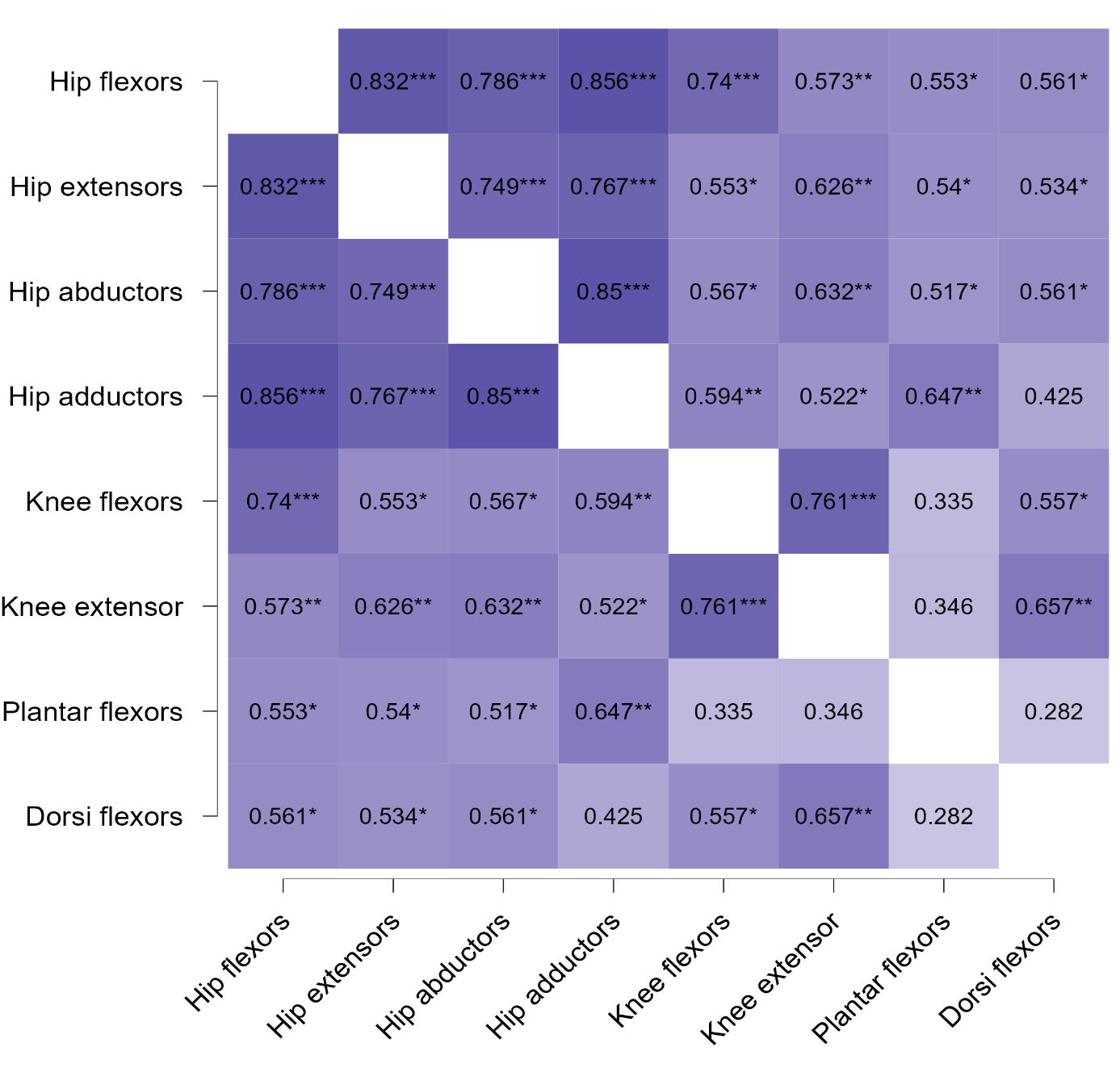 * significant spearman correlations p <0.05; ** significant spearman correlations p <0.01; ** significant spearman correlations p <0.001Supplementary Figure 1: Correlation matrix between the muscle groups impairments in adults with LOPD (black/white figure for print).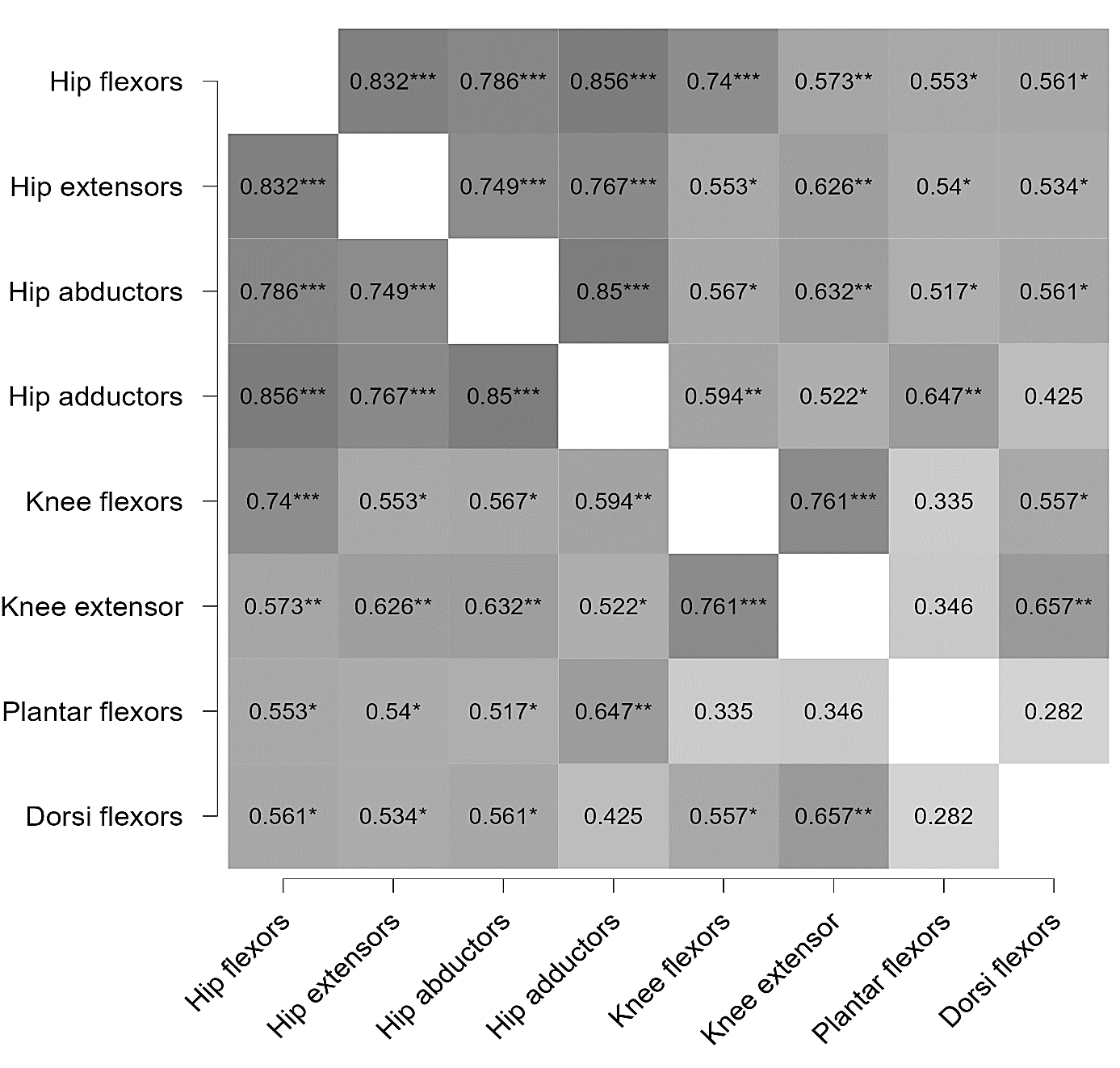 * significant spearman correlations p <0.05; ** significant spearman correlations p <0.01; ** significant spearman correlations p <0.001Supplementary Appendix 1: Checklist STROBE Statement—Checklist of items that should be included in reports of case-control studies *Give information separately for cases and controls.Note: An Explanation and Elaboration article discusses each checklist item and gives methodological background and published examples of transparent reporting. The STROBE checklist is best used in conjunction with this article (freely available on the Web sites of PLoS Medicine at http://www.plosmedicine.org/, Annals of Internal Medicine at http://www.annals.org/, and Epidemiology at http://www.epidem.com/). Information on the STROBE Initiative is available at http://www.-statement.org.Supplementary Table 1. Muscular determinants of the gait pattern. The forward stepwise multiple regression results Supplementary Table 1. Muscular determinants of the gait pattern. The forward stepwise multiple regression results Supplementary Table 1. Muscular determinants of the gait pattern. The forward stepwise multiple regression results Supplementary Table 1. Muscular determinants of the gait pattern. The forward stepwise multiple regression results AssessmentInput variables*Regression resultsMuscle determinants of contralateral pelvis drop ROMIsokineticdynamometer  - Hip abductors (ρ=-0.82, p <0.001)      - Knee flexors (ρ=-0.50, p=0.043)  - Knee extensors (ρ=-0.54, p=0.019)  - Plantar flexors (ρ=-0.51, p=0.038)  - Dorsal flexors (ρ=-0.68, p=0.004)Strength assessed by dynamometer1. Hip abductors (p <0.001; adjusted R2=0.75)2. Hip abductors + plantar flexors (p <0.001; adjusted R2=0.85)Muscle determinants of maximum hip abduction peak (swing phase) Isokineticdynamometer  - Hip flexors (ρ=-0.75, p= <0.001)  - Knee flexors (ρ=-0.62, p=0.009)Strength assessed by dynamometer1. Hip flexors (p <0.001; adjusted R2=0.51)Muscle determinants of hip frontal ROMIsokineticdynamometer  - Hip flexors (ρ=-0.70, p=0.003)  - Hip extensors (ρ=-0.54, p=0.036)Strength assessed by dynamometer1. Hip flexors (p <0.001; adjusted R2=0.46).Muscle determinants of mean knee position at foot strike Isokineticdynamometer  - Hip flexors (ρ=-0.63, p=0.007)  - Hip abductors (ρ=-0.53, p=0.28)  - Plantar flexors (ρ=-0.51, p=0.037)  - Dorsal flexors (ρ=-0.56, p=0.021)Strength assessed by dynamometer1. Hip flexors (p=0.007; adjusted R2=0.38)2. Hip flexors + hip abductors (p=0.003; R2=0.50)ROM: Range Of Motion;* Threshold of probability of entry defined at p≥0.05ROM: Range Of Motion;* Threshold of probability of entry defined at p≥0.05ROM: Range Of Motion;* Threshold of probability of entry defined at p≥0.05ROM: Range Of Motion;* Threshold of probability of entry defined at p≥0.05Item NoRecommendationPage NoTitle and abstract1(a) Indicate the study’s design with a commonly used term in the title or the abstract1Title and abstract1(b) Provide in the abstract an informative and balanced summary of what was done and what was found2-3IntroductionIntroductionIntroductionIntroductionBackground/rationale2Explain the scientific background and rationale for the investigation being reported4-5Objectives3State specific objectives, including any prespecified hypotheses5-6MethodsMethodsMethodsMethodsStudy design4Present key elements of study design early in the paper6-7Setting5Describe the setting, locations, and relevant dates, including periods of recruitment, exposure, follow-up, and data collection7Participants6(a) Give the eligibility criteria, and the sources and methods of case ascertainment and control selection. Give the rationale for the choice of cases and controls.7Participants6(b) For matched studies, give matching criteria and the number of controls per case5Variables7Clearly define all outcomes, exposures, predictors, potential confounders, and effect modifiers. Give diagnostic criteria, if applicable8-10Data sources/measurement8*For each variable of interest, give sources of data and details of methods of assessment (measurement). Describe comparability of assessment methods if there is more than one group8-10Bias9Describe any efforts to address potential sources of bias10Study size10Explain how the study size was arrived at7Quantitative variables11Explain how quantitative variables were handled in the analyses. If applicable, describe which groupings were chosen and why8-10Statistical methods12(a) Describe all statistical methods, including those used to control for confounding10Statistical methods12(b) Describe any methods used to examine subgroups and interactions-Statistical methods12(c) Explain how missing data were addressed10Statistical methods12(d) If applicable, explain how matching of cases and controls was addressed10Statistical methods12(e) Describe any sensitivity analyses-ResultsResultsResultsResultsParticipants13*(a) Report numbers of individuals at each stage of study—eg numbers potentially eligible, examined for eligibility, confirmed eligible, included in the study, completing follow-up, and analyzed11Participants13*(b) Give reasons for non-participation at each stage-Participants13*(c) Consider use of a flow diagram-Descriptive data14*(a) Give characteristics of study participants (eg demographic, clinical, social) and information on exposures and potential confounders11Descriptive data14*(b) Indicate number of participants with missing data for each variable of interest-Outcome data15*Report numbers in each exposure category, or summary measures of exposure-Main resultsMain results16(a) Give unadjusted estimates and, if applicable, confounder-adjusted estimates and their precision (eg, 95% confidence interval). Make clear which confounders were adjusted for and why they were included11-1311-13Main resultsMain results16(b) Report category boundaries when continuous variables were categorized--Main resultsMain results16(c) If relevant, consider translating estimates of relative risk into absolute risk for a meaningful time period--Other analysesOther analyses17Report other analyses done—e.g., analyses of subgroups and interactions, and sensitivity analyses11-13DiscussionDiscussionDiscussionDiscussionDiscussionKey results18Summarize key results with reference to study objectives1414Limitations19Discuss limitations of the study, taking into account sources of potential bias or imprecision. Discuss both direction and magnitude of any potential bias.1818Interpretation20Give a cautious overall interpretation of results considering objectives, limitations, multiplicity of analyses, results from similar studies, and other relevant evidence.14-1814-18Generalizability21Discuss the generalizability (external validity) of the study results14-1814-18Other informationOther informationOther informationOther informationOther informationFunding22Give the source of funding and the role of the funders for the present study and, if applicable, for the original study on which the present article is based.1919